«Город мастеров» - под таким названием 21 марта 2014 года проходил слёт старшеклассников в средней школе села Гальбштадт, куда были приглашены мастера производственного обучения Карпенко Татьяна Владимировна и Кремер Лилия Артуровна.  Для учащихся 7 - 9 классов с целью профориентации, были проведены уроки  по ознакомлению с профессией: «Повар, кондитер» и  мастер-классы по  карвингу. 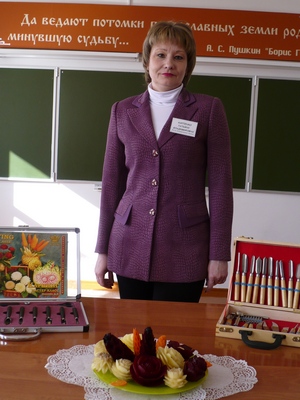 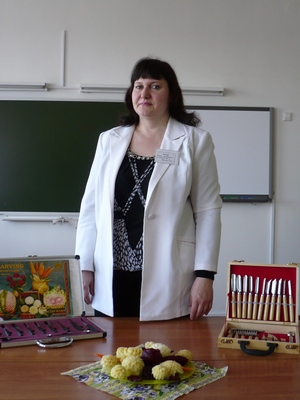 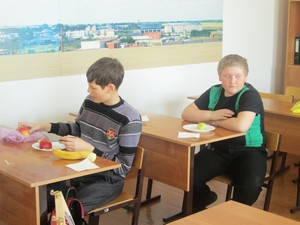 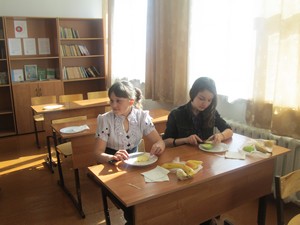 